РАБОЧАЯ ПРОГРАММА УЧЕБНОЙ ДИСЦИПЛИНЫ Астрономия2020Рабочая программа общеобразовательной учебной дисциплины предназначена для изучения в профессиональных образовательных организациях СПО, реализующих образовательную программу среднего общего образования в пределах освоения программы подготовки квалифицированных рабочих, служащих и специалистов среднего звена и (ППКРС и ППССЗ СПО) на базе основного общего образования при подготовке квалифицированных рабочих, служащих и специалистов среднего звена.Рабочая программа разработана на основе требований ФГОС среднего общего образования, предъявляемых к структуре, содержанию и результатам освоения учебной дисциплины, в соответствии с Рекомендациями по организации получения среднего общего образования в пределах освоения образовательных программ среднего профессионального образования на базе основного общего образования с учетом требований федеральных государственных образовательных стандартов и получаемой профессии или специальности среднего профессионального образования (письмо Департамента государственной политики в сфере подготовки рабочих кадров и ДПО Минобрнауки России от 17.03.2015 № 06-259), с учетом Примерной основной образовательной программы среднего общего образования, одобренной решением федерального учебно-методического объединения по общему образованию (протокол от 28 июня 2016 г. № 2/16-з).Организация-разработчик: государственное автономное  учреждение Калининградской области профессиональная образовательная организация «Колледж предпринимательства»Разработчики: В.И. Козодаева – ГАУ КО «Колледж предпринимательства», преподавательРабочая программа учебной дисциплины рассмотрена на заседании отделения общеобразовательных дисциплин. Протокол № 1 от 31.08.2020 г.СОДЕРЖАНИЕ1. ПАСПОРТ РАБОЧЕЙ ПРОГРАММЫ УЧЕБНОЙ ДИСЦИПЛИНЫ Астрономия1.1. Область применения программыРабочая программа учебной дисциплины является частью программ подготовки квалифицированных рабочих, служащих и специалистов среднего звена, обучающихся на базе основного общего образования, разработанных в соответствии с Рекомендациями Министерства образования и науки РФ по организации получения среднего общего образования в пределах освоения образовательных программ среднего профессионального образования на базе основного общего образования с учетом требований федеральных государственных образовательных стандартов и получаемой профессии или специальности среднего профессионального образования для использования в работе профессиональных образовательных организаций (письмо Департамента государственной политики в сфере подготовки рабочих кадров от 17 марта 2015 г. N 06-259)1.2. Место дисциплины в структуре программы подготовки квалифицированных рабочих, служащих и специалистов среднего звена: Учебная дисциплина Астрономия является учебным предметом из обязательной предметной области Естественные науки ФГОС среднего общего образования. В профессиональной образовательной организации, учебная дисциплина Астрономия изучается в общеобразовательном цикле учебного плана ППКРС и ППССЗ на базе основного общего образования с получением среднего общего образования.В учебном плане ППКРС и ППССЗ учебная дисциплина Астрономия входит в состав общих общеобразовательных учебных дисциплин, формируемых из обязательных предметных областей ФГОС среднего общего образования, для профессий и специальностей СПО.1.3. Цели и задачи учебной дисциплины – требования к результатам освоения учебной дисциплины: Освоение содержания учебной дисциплины Астрономия обеспечивает достижение обучающимися следующих результатов:личностных:воспитание убежденности в возможности познания законов природы, использования достижений астрономии и физики на благо развития человеческой цивилизации; необходимости сотрудничества в процессе совместного выполнения задач, уважительного отношения к мнению оппонента при обсуждении проблем естественнонаучного содержания; готовности к морально-этической оценке использования научных достижений, чувства ответственности за защиту окружающей среды;устойчивый интерес к истории и достижениям в области астрономии;умение анализировать последствия освоения космического пространства для окружающей среды, жизни и деятельности человека;метапредметных:овладение умениями проводить наблюдения, планировать и выполнять эксперименты, выдвигать гипотезы и строить модели, применять полученные знания по астрономии для объяснения разнообразных астрономических и физических явлений; оценивание достоверности естественнонаучной информации; развитие познавательных интересов, интеллектуальных и творческих способностей в процессе приобретения знаний и умений с использованием различных источников информации и современных информационных технологий; использование приобретенных знаний и умений для решения практических задач повседневной жизни;предметных:понимание сущности повседневно наблюдаемых и редких астрономических явлений, ознакомление с научными методами и историей изучения Вселенной,  Солнечной системы и Галактики, ощущение связи своего существования со всей историей эволюции Метагалактики, сознательного отношения к активно внедряемой в нашу жизнь астрологии и других оккультных (эзотерических) наук.В результате освоения учебной дисциплины обучающийся должен:уметь:описывать и использовать карту звездного неба для нахождения координат светила;выражать результаты измерений и расчетов в единицах Международной системы;приводить примеры практического использования астрономических знаний о небесных телах и их системах;решать задачи на применение изученных астрономических законов;осуществлять самостоятельный поиск информации естественнонаучного содержания с использованием различных источников, ее обработку и представление в разных формах;владеть компетенциями: коммуникативной, рефлексивной, личностного саморазвития, ценностно-ориентационной, смыслопоисковой, и профессионально-трудового выборазнать:смысл основных понятий астрономии;видимое и реальное движение небесных тел и их систем, орбиты планет, созвездия и их классификация; состав Солнечной системы, фазы Луны, фотосферные факелы, хромосфера, черная дыра, Эволюция, эклиптика;определения величин: астрономическая единица, афелий, блеск звезды, возраст небесного тела, параллакс, парсек, период, перигелий; физические характеристики планет и звезд, их химический состав, звездные величины, радиус светил, космические расстояния, светимость, световой год, сжатие планет, синодический и сидерический период, солнечная активность, солнечная постоянная, спектр светящихся тел Солнечной системы;смысл работ и формулировки законов: Аристотеля, Птолемея, Галилея, Коперника, Бруно, Ломоносова, Гершеля, Браге, Кеплера, Ньютона, Леверье, Адамса, Галлея, Белопольского, Бредихина, Струве, Герцшпрунга-Рассела, Хаббла, Доплера, Фридмана, Эйнштейна2. СТРУКТУРА И СОДЕРЖАНИЕ УЧЕБНОЙ ДИСЦИПЛИНЫАстрономия2.1. Объем учебной дисциплины и виды учебной работы	2.2. Тематический план и содержание учебной дисциплины АстрономияДля характеристики уровня освоения учебного материала используются следующие обозначения:1 - ознакомительный (узнавание ранее изученных объектов, свойств); 2 - репродуктивный (выполнение деятельности по образцу, инструкции или под руководством)3 - продуктивный (планирование и самостоятельное выполнение деятельности, решение проблемных задач)3. УСЛОВИЯ РЕАЛИЗАЦИИ РАБОЧЕЙ ПРОГРАММЫ УЧЕБНОЙ ДИСЦИПЛИНЫ3.1 Требования к минимальному материально-техническому обеспечениюРеализация рабочей программы учебной дисциплины обеспечивается наличием учебного кабинета Физики и Астрономии. Оборудование учебного кабинета: посадочные места по количеству обучающихся; рабочее место преподавателя; демонстрационный стол учебно-наглядные пособия по Астрономии; периодическая система химических элементов Д.И. Менделеева;плакаты Технические средства обучения: интерактивная доска с лицензионным программным обеспечением и мультимедиапроектор 3.2. Информационное обеспечение обученияПеречень рекомендуемых учебных изданий, Интернет-ресурсов, дополнительной литературы Основные источники: Е.В. Алексеева, П.М. Скворцов, Т.С. Фещенко, Л.А. Шестакова.  Астрономия: учебник для студ. учреждений сред. проф. образования под ред. Т.С. Фещенко – М : Издательский центр «Академия», 2019 Воронцов-Вельяминов Б.А., Страут Е.К. «Астрономия»: Учебник для общеобразовательных учреждений – 11 класс. – М.: Дрофа, 2015 Левитан Е.П. « Астрономия»: Учебник для 11 класса общеобразовательных учреждений. – М.: Просвещение, 2016Оськина В.Т. «Астрономия 11 класс: поурочные планы по учебнику Е. П. Левитан», 2016Для преподавателей:Авторская программа по астрономии Е.П. ЛевитанаЖуков Л.В., Соколова И.И. «Рабочая тетрадь по астрономии для 11 класса. Учебное пособие». – СПб.: Паритет, 2015Журналы «Земля и вселенная»Левитан Е.П. «Астрономия от А до Я: Малая детская энциклопедия». – М.: Аргументы и факты, 2014Школьная энциклопедия «Естественные науки», – М.: Росмэн, 2005Шевченко М.Ю. «Школьный астрономический календарь». – М.: ДрофаЭнциклопедия для детей. Т.8. Астрономия. – М.: Аванта +, 2012Интернет-ресурсы:Сайт ФИПИ: http://www.fipi.ru/www.fcior.edu.ru (Федеральный центр информационно-образовательных ресурсов)wwww.dic.academic.ru (Академик. Словари и энциклопедии)www.booksgid.com (Воокs Gid. Электронная библиотека)www. globalteka. ru (Глобалтека. Глобальная библиотека научных ресурсов)www.window.edu.ru (Единое окно доступа к образовательным ресурсам)www.st-books.ru (Лучшая учебная литература)www.school.edu.ru (Российский образовательный портал. Доступность, качество, эффективность)www.ru/book (Электронная библиотечная система).www.alleng.ru/edu/phys.htm (Образовательные ресурсы Интернета — Физика)www. school-collection.edu.ru (Единая коллекция цифровых образовательных ресурсов)https//fiz.1september. ru (учебно-методическая газета «Физика»). www. kvant. mccme.ru (научно-популярный физико-математический журнал «Квант»)www.yos.ru/natural-sciences/html (естественно-научный журнал для молодежи «Путь в науку »)4. КОНТРОЛЬ И ОЦЕНКА РЕЗУЛЬТАТОВ ОСВОЕНИЯ УЧЕБНОЙ ДИСЦИПЛИНЫКонтроль и оценка результатов освоения учебной дисциплины осуществляется преподавателем в процессе проведения практических занятий и лабораторных работ, тестирования, а также выполнения обучающимися индивидуальных заданий, проектов, исследований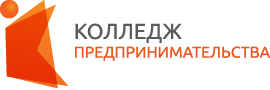 государственное автономное учреждение  Калининградской области профессиональная  образовательная организация «КОЛЛЕДЖ ПРЕДПРИНИМАТЕЛЬСТВА»стр.ПАСПОРТ РАБОЧЕЙ ПРОГРАММЫ УЧЕБНОЙ ДИСЦИПЛИНЫ4СТРУКТУРА И СОДЕРЖАНИЕ УЧЕБНОЙ ДИСЦИПЛИНЫ7УСЛОВИЯ РЕАЛИЗАЦИИ РАБОЧЕЙ ПРОГРАММЫ УЧЕБНОЙ ДИСЦИПЛИНЫ10КОНТРОЛЬ И ОЦЕНКА РЕЗУЛЬТАТОВ ОСВОЕНИЯ УЧЕБНОЙ ДИСЦИПЛИНЫ12Вид учебной работыОбъем часовСуммарная учебная нагрузка во взаимодействии с преподавателем36Самостоятельная работа -Объем образовательной программы36в том числе:     практические занятия12     контрольные работы-Самостоятельная работа обучающегося (всего)-Промежуточная аттестация в форме дифференцированного зачетаПромежуточная аттестация в форме дифференцированного зачетаНаименование разделов и темСодержание учебного материала, лабораторные, практические занятия, самостоятельная работа обучающихсяСодержание учебного материала, лабораторные, практические занятия, самостоятельная работа обучающихсяСодержание учебного материала, лабораторные, практические занятия, самостоятельная работа обучающихсяОбъем часовУровеньосвоения122234Раздел 1.Введение в астрономиюВведение в астрономиюВведение в астрономию11Тема 1.1.ВведениеСодержание учебного материалаСодержание учебного материалаСодержание учебного материала5Тема 1.1.Введение11Предмет Астрономия: задачи и цели, разделы, периоды развития, астрономические наблюдения и их значения. История астрономических наблюдений и исследований31Тема 1.1.Введение22Телескоп. Устройство телескопов. Виды телескопов32Тема 1.1.ВведениеПрактические занятияПрактические занятияПрактические занятия2Тема 1.1.Введение11Ход лучей в оптических телескопах. Оптические аберрации телескопов2Тема 1.2.Основы практической астрономииСодержание учебного материалаСодержание учебного материалаСодержание учебного материала6Тема 1.2.Основы практической астрономии11Звездное небо. Мифы звездного неба. Схема взаимного расположения основных созвездий и ярких звезд62Тема 1.2.Основы практической астрономии22Изменение вида звездного неба. Созвездия весеннего неба. Полярные созвездия апрельским вечером. Летнее небо. Осеннее  небо62Тема 1.2.Основы практической астрономии33Небесная сфера и ось мира. Экваториальная система координат. Способы определения географической широты. Основы измерения времени61Раздел 2.Движение небесных телДвижение небесных телДвижение небесных тел6Тема 2.1.Механика небесных тел Содержание учебного материалаСодержание учебного материалаСодержание учебного материала62Тема 2.1.Механика небесных тел 1Строение Солнечной системы. Развитие представлений о Солнечной системе Геоцентрическая система мира. Гелиоцентрическая система мираСтроение Солнечной системы. Развитие представлений о Солнечной системе Геоцентрическая система мира. Гелиоцентрическая система мира42Тема 2.1.Механика небесных тел 2Законы Кеплера — законы движения небесных тел. Сидерический и синодический период обращения планет. Обобщение и уточнение Ньютоном законов КеплераЗаконы Кеплера — законы движения небесных тел. Сидерический и синодический период обращения планет. Обобщение и уточнение Ньютоном законов Кеплера42Тема 2.1.Механика небесных тел Практические занятия Практические занятия Практические занятия 2Тема 2.1.Механика небесных тел 1Решение задач на I закон КеплераРешение задач на I закон КеплераТема 2.1.Механика небесных тел 2Решение задач на нахождение периодов обращения планет и применение законов Кеплера.Решение задач на нахождение периодов обращения планет и применение законов Кеплера.Тема 2.1.Механика небесных тел 3Решение задач на закон Всемирного тяготения. Определение расстояний до тел Солнечной системы и размеров небесных тел.Решение задач на закон Всемирного тяготения. Определение расстояний до тел Солнечной системы и размеров небесных тел.Раздел 3.Сравнительная планетологияСравнительная планетологияСравнительная планетология8Тема 3.1.Планеты земной группыСодержание учебного материалаСодержание учебного материалаСодержание учебного материала4Тема 3.1.Планеты земной группы1 Планеты земной группы. Общие характеристики планетПланеты земной группы. Общие характеристики планет22Тема 3.1.Планеты земной группы2Луна и ее природа. Естественные спутники планетЛуна и ее природа. Естественные спутники планет22Тема 3.1.Планеты земной группыПрактические занятияПрактические занятияПрактические занятия2Тема 3.1.Планеты земной группы1Фазы Луны. Солнечные и лунные затменияФазы Луны. Солнечные и лунные затменияТема 3.2. Планеты-гиганты и малые телаСодержание учебного материалаСодержание учебного материалаСодержание учебного материала4Тема 3.2. Планеты-гиганты и малые тела1Планеты-гиганты. Особенности характеристик планет-гигантовПланеты-гиганты. Особенности характеристик планет-гигантов22Тема 3.2. Планеты-гиганты и малые тела2Мелкие небесные тела. Понятие об астероидно-кометной опасностиМелкие небесные тела. Понятие об астероидно-кометной опасности21Тема 3.2. Планеты-гиганты и малые телаПрактические занятияПрактические занятияПрактические занятия2Тема 3.2. Планеты-гиганты и малые тела1Выполнение тестовых заданий. Карликовые планеты и малые тела Солнечной системы. Кометы и метеорыВыполнение тестовых заданий. Карликовые планеты и малые тела Солнечной системы. Кометы и метеорыТема 3.2. Планеты-гиганты и малые тела2Решение расчетных задач по определению сил всемирного тяготения. Юпитер. Уран. Сатурн. Спутники планет – гигантовРешение расчетных задач по определению сил всемирного тяготения. Юпитер. Уран. Сатурн. Спутники планет – гигантовРаздел 4.Солнце и звездыСолнце и звездыСолнце и звезды7Тема 4.1.СолнцеСодержание учебного материала:Содержание учебного материала:Содержание учебного материала:3Тема 4.1.Солнце1Солнце как звезда. Строение солнечной атмосферы Солнце как звезда. Строение солнечной атмосферы 22Тема 4.1.СолнцеПрактические занятияПрактические занятияПрактические занятия1Тема 4.1.Солнце1Изучение активности СолнцаИзучение активности Солнца1Тема 4.2.ЗвездыСодержание учебного материалаСодержание учебного материалаСодержание учебного материала4Тема 4.2.Звезды1Основные характеристики звезд: светимость, температура, масса и размеры звезд.Двойные звезды. Эволюция звезд. Нестационарные звезды.Физическая природа звезд. Сверхновые звездыОсновные характеристики звезд: светимость, температура, масса и размеры звезд.Двойные звезды. Эволюция звезд. Нестационарные звезды.Физическая природа звезд. Сверхновые звезды22Тема 4.2.ЗвездыПрактические занятияПрактические занятияПрактические занятия2Тема 4.2.Звезды1Определение расстояния до звездОпределение расстояния до звезд2Раздел 5.Строение и эволюция ВселеннойСтроение и эволюция ВселеннойСтроение и эволюция Вселенной2Тема 5.1.ВселеннаяСодержание учебного материала:Содержание учебного материала:Содержание учебного материала:2Тема 5.1.Вселенная11Модели Вселенной. Модели эволюции Вселенной. Антропный принцип. Жизнь и разум во Вселенной2Тема 5.1.Вселенная22Астрономическая картина мира - картина строения и эволюции Вселенной2Дифференцированный зачетДифференцированный зачетДифференцированный зачетДифференцированный зачет1Итого Итого Итого 36Результаты обучения (освоенные умения и знания)Основные показатели оценки результатаФормы и методы контроля и оценки результатов обучения Знание и понимание:Объяснение астрофизических явлений, узнавание явления и его физической модели, решение задач с применением одной формулы или закона, проведение прямых измерений физических величин, умение извлекать прямую информацию из текстов физического и технического содержанияэкспертное наблюдение в ходе выполнения тестовых работ, практических заданийтекущий контроль на урокахоценивание правильности оформления и выполнения домашних заданий.оценивание правильности выполнения индивидуальных самостоятельных работконтроль при проведении дифференцированного зачетасмысла астрономических и астрофизических понятий;определений астрофизических величин;смысла работ и формулировку законов астрономов, физиков, астрофизиковОбъяснение астрофизических явлений, узнавание явления и его физической модели, решение задач с применением одной формулы или закона, проведение прямых измерений физических величин, умение извлекать прямую информацию из текстов физического и технического содержанияэкспертное наблюдение в ходе выполнения тестовых работ, практических заданийтекущий контроль на урокахоценивание правильности оформления и выполнения домашних заданий.оценивание правильности выполнения индивидуальных самостоятельных работконтроль при проведении дифференцированного зачета Умения:Объяснение астрофизических явлений, узнавание явления и его физической модели, решение задач с применением одной формулы или закона, проведение прямых измерений физических величин, умение извлекать прямую информацию из текстов физического и технического содержанияэкспертное наблюдение в ходе выполнения тестовых работ, практических заданийтекущий контроль на урокахоценивание правильности оформления и выполнения домашних заданий.оценивание правильности выполнения индивидуальных самостоятельных работконтроль при проведении дифференцированного зачетаописывать использовать карту звездного неба для нахождения координат светила;выражать результаты измерений и расчетов в единицах Международной системы;приводить примеры практического использования астрономических знаний о небесных телах и их системах;решать задачи на применение изученных астрономических законов;осуществлять самостоятельный поиск информации естественнонаучного содержания с использованием различных источников, ее обработку и представление в разных формах;владеть компетенциями: коммуникативной, рефлексивной, личностного саморазвития, ценностно-ориентационной, смыслопоисковой, и профессионально-трудового выбораОбъяснение астрофизических явлений, узнавание явления и его физической модели, решение задач с применением одной формулы или закона, проведение прямых измерений физических величин, умение извлекать прямую информацию из текстов физического и технического содержанияэкспертное наблюдение в ходе выполнения тестовых работ, практических заданийтекущий контроль на урокахоценивание правильности оформления и выполнения домашних заданий.оценивание правильности выполнения индивидуальных самостоятельных работконтроль при проведении дифференцированного зачета